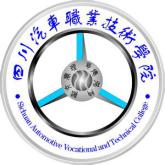      四川汽车职业技术学院毕业生就业推荐表注：其他证明及自荐材料附后               就业处 联系电话：0816-2379161姓    名性别性别出身年月出身年月籍    贯民族民族身    高身    高联系电话EmailEmailEmail家庭住址系别专业专业班级班级个人爱好及特长担任社会工作及实习实践情况获奖及有关证书获得情况系部意见系部意见系部意见系部意见系部意见系部意见学院意见学院意见学院意见学院意见学院意见